Скотоводство. Крупный рогатый скотЛюбимов, А. И. Качество молока коров с разной степенью выраженности мастита в период завершения лактации / А. И. Любимов, В. А. Бычкова, Ю. Г. Мануилова // Зоотехния. - 2013. - № 3. - С. 25-26. В статье проанализировано качество стародойного молока коров, переболевших в течение лактации маститом. При заболевании коров субклиническим и клиническим маститом молоко перестает отвечать требованиям Технического регламента за 10 дней до запуска. Определены сроки браковки стародойного молока.Смакуев, Д. Р. Аминокислотный состав молока коров симментальской породы австрийской селекции в условиях предгорных и горных районов Северного Кавказа / Д. Р. Смакуев, А. Ф. Шевхужев, Э. А. Меремшаова // Зоотехния. - 2013. - № 7. - С. 13-15. Впервые в Карачаево-Черкесской Республике изучен аминокислотный состав молока коров симментальской породы австрийской селекции разных конституционально-продуктивных типов в 1-й, 3-й и 5-й мес. лактации. Определена биологическая ценность молока.Сравнительная оценка технологий доения высокопродуктивных коров черно-пестрой породы на современных комплексах / Е. А. Тяпугин [и др.] // Достижения науки и техники АПК. - 2013. - № 4. - С. 77-80. - 3 рис., табл. Исследования проводили с целью анализа технологий доения высокопродуктивных коров, применяемых на современных комплексах при привязном и беспривязном содержании. Для сравнительной оценки осуществляли хронометраж по времени выполнения операции доения, интенсивности использования доильного оборудования, изменения продуктивности и качества молока по месяцам лактации.Разведение и племенное делоАнисимова, Е. И. Реализация генотипа помесных животных разного происхождения в условиях Средневолжского региона / Е. И. Анисимова, Е. Р. Гостева // Зоотехния. - 2013. - № 7. - С. 3-5. - 2 табл. В статье показана значимость и дана сравнительная характеристика внутрипородных типов симментальского скота с использованием быков-производителей красно-пестрой голштинской породы в регионе Среднего Поволжья.Влияние инбридинга на качество спермы эстонских быков голштинской молочной породы / П. Падрик [и др.] // Ветеринария. - 2013. - № 3. - С. 39-42. - 2 табл. Исследования показали, что инбридинг оказывает влияние на морфологию сперматозоидов в свежей сперме, а также на их качество в замороженной. При этом увеличивается количество молодых быков, которые не могут претендовать на разведение из-за ее низкого качества.Габаев, М. С. Эффективность разных вариантов отбора коров / М. С. Габаев, О. А. Батырова, В. М. Гукежев // Зоотехния. - 2013. - № 5. - С. 6-7. Работа посвящена изучению сравнительной эффективности и целесообразности использования в практической селекции разных вариантов отбора. Установлено, что в молочном скотоводстве направленный отбор необходимо проводить только по удою, что будет способствовать формированию молочного типа скота.Голубков, А. И. Симментальский скот немецкой селекции в условиях Хакасии / А. И. Голубков, М. М. Никитина // Достижения науки и техники АПК. - 2013. - № 6. - С. 65-67. - рис, 3 табл. Исследования проводили с целью выявления возможности использования животных симментальской породы немецкой селекции для совершенствования крупного рогатого скота в республике Хакасия.Ескин, Г. В. Отечественные технологии производства семени быков: качество и безопасность / Г. В. Ескин, И. С. Турбина, Н. А. Комбарова // Молочная промышленность. - 2013. - № ?. - С. 12-13.Повышение уровня рентабельности за счет массового использования быков-лидеров в условиях крупномасштабной селекции привело к накоплению и переносу вредных мутаций в последующие поколения. При этом отмечено снижение уровня жизнеспособности и резистентности молодняка, воспроизводительной способности животных, а также участились случаи проявления уродства и аномалий в стадах. В связи с этим проблемы генетической безопасности использования племенного материала становятся все более актуальными и практически значимыми.Курашев, Ж. Х. Сравнительная оценка племенной ценности быков разного генотипа / Ж. Х. Курашев, В. М. Гукежев // Зоотехния. - 2013. - № 5. - С. 8-9. Приведена сравнительная оценка быков-производителей англерской, красной датской и красной степной пород по происхождению, качеству потомства, установлена генетическая обусловленность показателей продуктивности.Лашкова, Т. Б. Мясная продуктивность помесей айширской х лимузин с увеличением доли кровности лимузинов / Т. Б. Лашкова, Г. В. Петрова // Аграрная наука. - 2013. - № 6. - С. 25-26. - 2 табл. Проанализирована в сравнительном аспекте мясная продуктивность помесного молодняка с различной долей кровности, полученного от скрещивания айширских коров с быком породы лимузин. Дана оценка целесообразности получения помесных животных II поколения при промышленном скрещивании исследуемых пород.Лушников, В. Мясные аристократы : [о симментальской породе и породе шароле] / В. Лушников // Приусадебное хозяйство. - 2013. - № 8. - С. 80-81. - 2 рис. Любимов, А. И. Оценка молочной продуктивности маточных семейств в ОАО "Племзавод учхоз Июльское Ижевской ГСХА" / А. И. Любимов, Е. Н. Мартынова, Г. В. Алимова // Зоотехния. - 2013. - № 7. - С. 2-3. - табл.В статье дана оценка молочной продуктивности ведущих семейств по 1 и наивысшей лактации в ОАО "Племзавод учхоз Июльское Ижевской ГСХА". Дан анализ продуктивности потомков разных поколений отдельных семейств.Мясным симменталам - быть! / С. Канатпаев [и др.] // Животноводство России. - 2013. - № 6. - С. 60-61. Селекционеры ООО "Совхоз "Брединский" совместно с учеными ВНИИ мясного скотоводства, используя лучший генофонд скота немецкой, американской и российской селекции, создали "брединский" мясной тип симменталов. В отличие от многих других достижений, созданных с использованием импортного материала, в основе "Брединского" типа доля крови животных отечественной селекции составляет не менее 50 %, что делает их хорошо приспособленными к нашим условиям.Особенности воспроизводства крупного рогатого скота холмогорской породы при круглогодовом стойлово-выгульном содержании / Н. И. Иванова [и др.] // Зоотехния. - 2013. - № 3. - С. 27-28. - 4 табл.Дано экономическое обоснование эксплуатации холмогорских коров, рожденных от матерей разного возраста. Разработаны минимальные требования по живой массе телок для разных возрастных периодов, способствующих повышению продуктивных и воспроизводительных качеств.Особенности потомства отечественного черно-пестрого скота от быков-производителей разных стран разведения голштинской породы / Н. А. Попов [и др.] // Зоотехния. - 2013. - № 5. - С. 2-5. - 5 табл. В двух племенных стадах по разведению крупного рогатого скота черно-пестрой породы за длительный период времени и в разрезе смежных лет дана сравнительная характеристика потомства быков-производителей, рожденных в странах, разводящих голштинские линии. Выделена различная реализация потенциала молочной продуктивности по группам, а также уровней живой массы телок по периодам выращивания. Показана направленность селекции групп быков по странам и параметров совершенствования признаков среди отечественного черно-пестрого скота при их использовании.Оценка айширских быков-производителей по признакам продуктивного долголетия их дочерей / А. В. Егиазарян [и др.] // Достижения науки и техники АПК. - 2013. - № 4. - С. 63-66. - 3 табл. Предложены новые показатели для оценки производителей по продуктивному долголетию их дочерей. Среди них СПИ - срок продуктивного использования, рассчитанный в днях, ПК [1л] - прибыльность коровы по 1-й лактации, ПК [пп] - прибыльность коровы по пожизненной продуктивности (%). Проведена оценка быков (как в одном, так и в нескольких стадах) по предложенным признакам методом сравнения их дочерей со сверстницами с учетом хозяйства, года и сезона рождения коровы.Оценка молочной продуктивности коров разных пород с полиморфизмом по гену альфа-лактальбумина / В. И. Сельцов [и др.] // Достижения науки и техники АПК. - 2013. - № 3. - С. 58-60. - 4 табл. Повышение эффективности подбора в стадах чёрно-пёстрого и симментальского скота / А. И. Шендаков [и др.] // Зоотехния. - 2013. - № 3. - С. 2-6. - 4 табл. В статье приведены результаты анализа влияния вариантов и типов подбора на продуктивные качества, наследуемость, генетические корреляции селекционных признаков у молочного скота, а также анализ структуры генетической изменчивости жирности молока, влияния быков-производителей на генетические корреляции селекционных признаков у дочерей и результаты инбридинга молочного скота.Полухина, М. Интенсивность отбора и эффективность селекции / М. Полухина // Животноводство России. - 2013. - № 6. - С. 47-48. - 2 табл. В России черно-пестрая порода занимает лидирующее место по численности среди пород скота молочного направления. Благодаря своей высокой продуктивности, связанной с голштинизацией, адаптивными качествам и пригодности для интенсивного использования эти животные широко распространены в нашей стране, особенно в Центральной и Центрально-Черноземной зонах.Продолжительные высокие атмосферные температурные аномалии и показатели семени быков-производителей в возрасте 5-6 лет / А. И. Абилов [и др.] // Зоотехния. - 2013. - № 6. - С. 27-30. - рис, 4 табл. В статье изложены результаты исследований, отражающие отрицательное влияние высоких температурных аномалий продолжительного характера (дневная максимальная температура воздуха в течении 33 дней подряд не опускалась ниже 30 градусов) на показатели семени быков-производителей в более зрелом возрасте 5-6 лет.Продуктивное долголетие дочерей быков разной селекции / О. В. Тулинова [и др.] // Достижения науки и техники АПК. - 2013. - № 5. - С. 58-60.- 4 табл.Использование мирового генофонда групп айширских пород североамериканских и североевропейских стран в последние годы становится неотъемлемой частью воспроизводства высокопродуктивных отечественных стад. Примером может служить племенной завод "Новоладожский" Ленинградской области, где такая селекционная политика позволила в 2012 г. превысить уровень удоя 8000 кг.Рукин, И. В. Геномная селекция - будущее в разведении животных / И. В. Рукин, Е. С. Пантюх, Д. С. Груздев // Зоотехния. - 2013. - № 7. - С. 8-9. В последние годы селекционный прогресс в животноводстве основывается на геномной селекции. Геномная селекция - метод племенной работы, основанный на изучении последовательности ДНК животного. Эта методика внедрена в селекционные программы во многих странах мира. Использование ее в отечественных селекционных программах позволит достичь высоких результатов племенной работы в кратчайшие годы.Сермягимн, А. А. К методике по определению селекционно-генетических показателей персистентности лактации коров / А. А. Сермягимн, В. И. Сельцов // Достижения науки и техники АПК. - 2013. - № 3. - С. 54-57. - 3 табл. Исследования проведены с целью определения взаимосвязи между показателем персистентности лактации и признаками, характеризующими молочную продуктивность и воспроизводительные качества коров симментальской породы. Для поиска наилучшего способа оценки персистентности удоя изучены семь вариантов известных формул с различной структурой расчета показателя персистентности.Характеристика аллелофонда крупного рогатого скота некоторых мясных пород, разводимых на территории Южного Урала и Западной Сибири / Е. А. Гладырь [и др.] // Достижения науки и техники АПК. - 2013. - № 3. - С. 61-64. - 2 табл., 3 рис. Дана молекулярно-генетическая характеристика аллелофонда крупного рогатого скота казахской белоголовой породы Южного Урала и Западной Сибири.Характеристика аллелофонда башкирских популяций крупного рогатого скота по генам CSN2 и CSN3 / О. В. Костюнина [и др.] // Достижения науки и техники АПК. - 2013. - № 3. - С. 64-67. - 4 табл. , 2 рис. Исследования проводили с целью определения полиморфизма генов казеинового кластера у коров симментальской и бестужевской пород различного происхождения.Цысь, В. И. Качественные показатели молока коров бурой швицкой породы и перспективы их улучшения / В. И. Цысь, Е. Г. Соколова, Д. В. Леутина // Молочная промышленность. - 2013. - № 7. - С. 16-17.Кормление и содержание животныхВлияние коммерческих и экспериментальных кормовых добавок на концентрацию микроэлементов в крови и обмен веществ у коров в период адаптации к условиям Приамурья / И. Д. Арнаутовский [и др.] // Зоотехния. - 2013. - № 4. - С. 10-11. - 2 табл. Приведены результаты влияния оптимизированных кормовых рационов коров-первотелок на нормализацию содержания микроэлементов в крови, переваримость питательных веществ и использование азота на биосинтез молока за счет применения коммерческих и экспериментальных кормовых добавок.Горнеев, А. Незаменимый компонент рациона скота / А. Горнеев // Животноводство России. - 2013. - № 6. - С. 53. Один из 500 известных в природе каротиноидов бета-каротин обладает наивысшей биологической активностью. Несмотря на то что микрофлора преджелудков жвачных животных синтезирует большинство витаминов, бета-каротин, как и витамин А, - незаменимый компонент, который должен присутствовать в корме.Гуреев, В. М. Продуктивность лактирующих коров при скармливании силоса из амаранта, люпина, донника в смеси с кукурузой / В. М. Гуреев, Ли В. Д.-Х., Р. В. Некрасов // Зоотехния. - 2013. - № 3. - С. 12-14. - 3 табл. Продуктивность совместных посевов кукурузы с амарантом, люпином, донником белым в соотношении компонентов 1:1 были наиболее продуктивными и обеспечивали урожайность с 1 га, соответственно: 42,0, 32,2 и 36,9 т., что на 9,4; 12,6 и 21,1 % выше по сравнению с чистыми посевами этих культур. При кормлении коров силосом из кукурузы в смеси с высокобелковыми кормовыми культурами в соотношении компонентов 1:1 среднесуточный удой 4 %-ного молока у них составил 27,2-27,4 кг, что на 9,2-11,2 % выше в сравнении с животными контрольной группы, получавшими силос из кукурузы.Интенсивность выращивания тёлок и их последующие воспроизводительные качества / А. А. Некрасов [и др.] // Достижения науки и техники АПК. - 2013. - № 3. - С. 43-46. - 2 табл., рис. Исследования проводили с целью определения связи между интенсивностью прироста живой массы ремонтных тёлок с течением последующих отёлов и репродуктивными показателями. Изучали показатели 191 тёлки, которые были разделены на 5 групп по величинам среднесуточного прироста живой массы от рождения до 6 мес. с интервалом 100 г/сут.Интенсивность выращивания тёлок и их последующие воспроизводительные качества / А. А. Некрасов [и др.] // Зоотехния. - 2013. - № 4. - С. 2-4. - 3 табл. Анализируется влияние интенсивности роста ремонтных телок голштинской черно-пестрой породы на благополучие отелов и последующие показатели их репродуктивных признаков.Коренник, И. В. Профилактическая обработка вымени коров / И. В. Коренник // Ветеринария. - 2013. - № 4. - С. 2-13. После окончания доения сосковый канал остается открытым в течение 1 ч. Выдаивание молока создает в вымени "мягкий вакуум", благодаря которому в сосковый канал попадают бактерии из окружающей среды. Это можно предотвратить немедленной после доения обработкой сосков препаратом Кеноцидин 100 или Кенолак. Они обеспечивают не только антисептический эффект, но также смягчают и питают кожу, стимулируют заживление повреждений, образуют защитную пленку, которая препятствует проникновению бактерий в сосковый канал.Малинин, И. Чем грозит коровам тепловой стресс? / И. Малинин // Животноводство России. - 2013. - № 6. - С. 62-63. О влиянии теплового стресса на коров и его профилактике.Морозков, Н. А. Экструдированная рожь в рационе дойных коров / Н. А. Морозков, В. А. Ситников // Достижения науки и техники АПК. - 2013. - № 5. - С. 50-52. - 3 табл. Эксперимент проводили с целью выявления эффективности использования возможности обеспечения концентратной части рациона дойных коров экструдированным зерном озимой ржи. Коровы контрольной группы дополнительно к основному рациону получали на каждый литр молока 350 г дробленной злаково-бобовой зерносмеси (пшеница - 60 %, ячмень - 15, овес - 20, горох - 5 %), животным опытной группы вместо нее давали такое же количество экструдированной ржи. Благодаря вводу в рацион экструдированного зерна его обеспеченность сахарами увеличилась на 47,7 %.Мошенская, А. В. Рубцовое пищеварение и приросты телок при использовании в рационах препаратов Коретрон и Биокоретрон форте / А. В. Мошенская, Н. И. Стенькин, О. А. Десятов // Зоотехния. - 2013. - № 5. - С. 13-14. - 2 табл. Кремнийсодержащие препараты коретрон и биокретрон форте, скармливаемые в сенажных рационах бестужевским телкам при выращивании и откорме, благоприятно влияют на ферментативные процессы в рубце, активизируют функционирование пищеварительной системы, что положительно отражается на среднесуточных приростах животных и интенсивности нарастания живой массы.Нормирование энергии для молочных коров / А. В. Головин [и др.] // Достижения науки и техники АПК. - 2013. - № 3. - С. 18-20. - рис.В существующих нормах кормления для молочных коров не в полной мере учтены особенности кормления коров с высоким уровнем продуктивности в зависимости от периода лактации, физиологического состояния и изменения живой массы. Поэтому с целью совершенствования норм потребностей и обменной энергии для молочных коров с продуктивностью 8...10 тыс. кг молока в год и живой массой 600...700 кг по периодам лактации и в зависимости от физиологического состояния были проведены исследования по их уточнению.Пробиотик нового поколения в кормлении коров / Р. В. Некрасов [и др.] // Достижения науки и техники АПК. - 2013. - № 3. - С. 38-40. - 4 табл., рис. Научно-хозяйственный опыт проводился с целью определения влияния скармливания комплексного растительного концентрата с пробиотиком на основе Bacillus subtillus  на молочную продуктивность и интенсивность раздоя коров.Ратошный, А. Н. Продуктивность новотельных коров при использовании в рационах кормовой добавки для профилактики нарушений обмена веществ / А. Н. Ратошный, А. А. Солдатов, В. К. Богданов // Зоотехния. - 2013. - № 7. - С. 15-16. Использование в рационах сухостойных и дойных многокомпонентной кормовой добавки с гепатопротекторным действием эффективно и позволяет получать дополнительную прибыль.Романов, В. Н. Оптимизация пищеварительных и обменных процессов в организме крупного рогатого скота с применением биологически активных веществ / В. Н. Романов, С. В. Воробьева, В. А. Девяткин // Достижения науки и техники АПК. - 2013. - № 3. - С. 23-25. - 2 табл., рис. В физиологических исследованиях на фистульных животных в научно-производственных опытах на высокопродуктивных коровах определяли действие пробиотика Целлобактерин Т и "защищенной" от опосредованного воздействия симбиотной микрофлоры L-каротина. Скармливание препарата ферментно-пробиотического действия Целлобактерин Т улучшает микробиальные процессы в преджелудках, способствует увеличению масы простейших на 105 % и изменению видового состава бактерий, снижая долю патогенных микроорганизмов.Смакуев, Д. Р. Оценка мясной продуктивности бычков абердин-ангусской и симментальской пород по выходу питательных веществ конверсии протеина и энергии корма. / Д. Р. Смакуев // Зоотехния. - 2013. - № 7. - С. 17-19. - 2 табл.Опыты показали, что лучшей способностью трансформирования протеина и энергии корма в белок и энергию мякотной части туши обладают бычки абердин-ангусской породы. Коэффициент конверсии протеина в пищевой белок в возрасте 16 и 18 мес. у них составил 11,62 и 10,56 %, а коэффициент обменной энергии в энергию мякоти туши 5,34 и 5,90 %, что больше, чем у симментальской породы, соответственно, на 1,93 и 1, 42 % и 1,03 и 1,43 %.Соколова, П. Б. Эффективность использования Бета-каротина (препарат "ГоКар") в рационе высокопродуктивных коров / П. Б. Соколова, Н. И. Стрекозов, А. И. Пруданов // Достижения науки и техники АПК. - 2013. - № 3. - С. 31-33. - 2 рис., 2 табл. В опытах скармливание бета-каротина "ГоКар" сухостойным (первый опыт) и лактирующим (второй опыт) коровам оказало положительное влияние на удой и белковость молока. В первом эксперименте при практически равном удое (7175 и 7247 кг) содержание белка в молоке животных, получавших изучаемую добавку, выросло на 0,14 %. При этом увеличение удоя коров опытной группы к предшествующей лактации составил 22 %, что на 6 % выше чем в контроле. Во втором эксперименте удой коров, потреблявших бета-каротин вырос, по сравнению с контролем, на 528 кг, а белковость молока - на 0, 15 %. Показатели жирности молока в обоих опытах снижались на 0,04 и 0,05 % соответственно.Состав молока в оценке полноценности кормления новотельных черно-пестрых коров / Н. В. Сивкин [и др.] // Достижения науки и техники АПК. - 2013. - № 3. - С. 20-22. - 2 табл. Показатели молочной продуктивности широко используются в разработке программ нормированного кормления, но вариабельность коров в технологических группах снижает их эффективность. Цель исследований - определить связь состава молока, с полноценностью кормления коров полнорациональной кормосмесью и раздельным скармливанием кормов на фермах беспривязного и привязного содержания.Сычёва, Л. В. Использование питательных веществ рационов лактирующими коровами при скармливании различных кормовых добавок / Л. В. Сычёва // Достижения науки и техники АПК. - 2013. - № 6. - С. 63-64. - табл. Изучено влияние скармливания кормовых добавок "Премивит Корова-4" в количестве 150 г/гол. в сутки и "Кауфит 5 %" - 250 г/гол. сутки в составе рационов лактирующих коров на переваримость питательных веществ.Тулисов, А. П. Особенности кормления и содержания коров в летний период / А. П. Тулисов, Н. В. Мельникова, В. А. Петраков // Аграрная наука. - 2013. - № 6. - С. 23-25. В статье говорится об особенностях кормления и содержания коров в летний период.Шишова, Л. И. Использование хелатных микроэлементов в премиксах для лактирующих коров / Л. И. Шишова // Кормопроизводство. - 2013. - № 6. - С. 43-44. - 2 табл. Изучена эффективность хелатных микроэлементов в рационе коров в первые 100 дней лактации. Определено влияние премиксов на величину удоя, содержание жира и белка в молоке.Выращивание и кормление молоднякаАбылкасымов, Д. Проблема воспроизводства крупного рогатого скота в высокопродуктивных стадах / Д. Абылкасымов, Л. В. Ионова, П. С. Камынин // Зоотехния. - 2013. - № 7. - С. 28-29. Рассмотрены проблемы воспроизводства скота в высокопродуктивных стадах, проанализированы причины недополучения доходов от молочного скота и влияние синхронизации охоты на последующие показатели его продуктивного использования.Алексеева, Л. В. Влияние нанопорошков кобальта и железа на биохимические показатели крови бычков герефордской породы / Л. В. Алексеева, Л. В. Кондакова // Зоотехния. - 2013. - № 6. - С. 23. В научно-хозяйственном опыте изучено влияние нанопорошков кобальта и железа на биохимические показатели крови бычков герефордской породы.Воробьева, С. В. Показатели рубцового метаболизма и переваримости питательных веществ у бычков при скармливании силоса с ферментным препаратом / С. В. Воробьева, В. А. Девяткин, В. Н. Романов // Достижения науки и техники АПК. - 2013. - № 3. - С. 26-29. - 4 табл. В физиологических исследования на фистульных бычках проведено сравнительное изучение скармливания обычного злаково-бобового силоса и приготовленного с консервантом Феркон.Ефанова, Ю. В. Содержание марганца в некоторых органах бычков герефордской породы / Ю. В. Ефанова, К. Н. Нарожных, О. С. Короткевич // Зоотехния. - 2013. - № 4. - С. 18. Установлена концентрация марганца в печени селезенке и семенниках у быков герефордской породы в возрасте 18 мес. Выявлена избирательность аккумуляции марганца в некоторых органах, которую можно изобразить в виде убывающего рода: печень >селезенка> семенники в соотношении 12,2:2,1:1.Левахин, Ю. И. Влияние комплексного пробиотического препарата на показатели крови откармливаемых бычков на мясо / Ю. И. Левахин, Б. С. Нуржанов // Вестник Российской академии сельскохозяйственных наук. - 2013. - № 3. - С. 61-62. - 2 табл. Результаты проведенных исследований свидетельствуют о влиянии комплексного пробиотического препарата на гематологические показатели крови. Наиболее высокие были отмечены у животных, получавших в составе основного рациона испытуемый препарат в дозе 30,5 г на голову.Мохов, Б. П. Затраты энергии, пищевое поведение и скорость роста помесных киано-бестужевских и чистопородных бестужевских бычков / Б. П. Мохов, Е. П. Шабалина // Зоотехния. - 2013. - № 7. - С. 19-20. - табл. Помесный молодняк эффективнее использует обменную энергию рациона, вместе с тем у него ниже расходы на рост, самообновление и специализацию клеток, на работу сердечно-сосудистой системы и другие базовые энергозатраты по сравнению с чистопородными сверстниками.Пыхтина, Л. А. Эффективность откорма бычков при разном фракционном составе каротина в бардяных рационах / Л. А. Пыхтина, О. А. Десяитов // Зоотехния. - 2013. - № 4. - С. 7-9. – 4 табл. Особенности роста симментальских бычков в условиях содержания по технологии мясного скотоводства / С. Д. Тюлебаев [и др.] // Зоотехния. - 2013. - № 5. - С. 19-20. Приводятся материалы, характеризующие особенности изменения живой массы симментальских бычков разных генотипов при содержании их по технологии мясного скотоводства. При этом определены лучшие сочетания по показателям интенсивности роста, коэффициенту увеличения живой массы, относительной скорости роста.Ротов, С. В. Сравнительная оценка выращивания телок, полученных от быков различных линий / С. В. Ротов // Зоотехния. - 2013. - № 7. - С. 6-7. - 2 табл. Были проведены исследования по анализу количественных и качественных показателей молочной продуктивности, динамики роста и развития молодняка различных линий. Приведены исследования по абсолютному, среднесуточному и относительному приростам. В результате исследований установлено, что молодняк линии быка Рефлешен Соверинг по всем изучаемым показателям во все возрастные периоды превосходил своих сверстниц.Харитонов, Е. Эффективный откорм молочных бычков / Е. Харитонов, А. Солодкова // Животноводство России. - 2013. - № 6. - С. 55-56. Для удовлетворения потребности населения в говядине отечественного производства в России, как и в большинстве стран мира, нет альтернативы развитию специализированного мясного скотоводства и увеличению помесного поголовья. Однако даже к 2020 г. при условии стабилизации численности молочного скота планируется довести долю продукции от мясного в общем объеме производства говядины до 35-40 %.Составитель: Л. М. Бабанина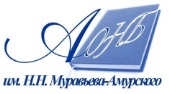 Государственное бюджетное учреждение культуры«Амурская областная научная библиотека имени Н.Н. Муравьева-Амурского